Weekly Homework					Name ____________________________________Monday, January 71.                                                                                          	     2.    3.                                                                    			     4.         Skip count by 8s:  24, 32, 40, ____, ____, _____, _____, ____, ____, Tuesday, January 8					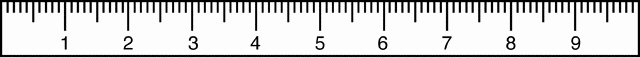 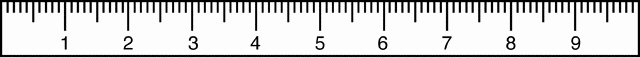                     Check your answer using the opposite operation.1.                                                    2.                                                                              		3.                                                                             	4.Three names for a             are _________________, _____________________, and _________________Weekly Homework					Name ____________________________________Wednesday, January 91.  				2.    3.                                                                                               4.        How is a parallelogram and rectangle the same?  Both shapes _________________________________________________.   Weekly Homework                                                                 Thursday, January 10                                                                                          2. 3.                                                                                            4.        How are a parallelogram and rectangle different?